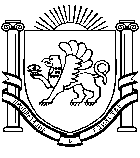 Муниципальное бюджетное общеобразовательное учреждение "Глазовская средняя общеобразовательная школа" Ленинского района Республики Крымул. Караханяна,д 26, с. Глазовка, 298220, телефон  8(36557) 6-26-54,                                           e-mail: lenino_glazovka@crimeaedu.ruП Р И К А Зс. Глазовка14.11.2022                                                                                                    № 422  с. ГлазовкаОб утверждении состава комиссии по урегулированию конфликта интересов в МБОУ Глазовская СОШ В соответствии с Федеральным законом от 25 декабря 2008 года № 273-ФЗ «О противодействии коррупции» (с изменениями),   Положением  о комиссии по урегулированию  конфликта интересов  МБОУ Глазовская СОШ, утвержденного приказом от 23.06.2021 г. № 217 ПРИКАЗЫВАЮ:1.  Утвердить состав комиссии по урегулированию конфликта интересов в МБОУ Глазовская СОШ. Председатель комиссии –   Яковенко А. В.  – учитель начальных классов, председатель ППО.Члены комиссии:     Жукова В.В. – учитель русского языка и литературы     Свяченая Т.А. – педагог-психолог Селяво А.А. – родитель Полий Т.А. – родитель Быховец О.П. – родитель Вологжанина Е. – ученица 8 классаРуденко Т. – ученица 9 класса; Мельников Д.  – ученик 9 класса. 2. Назначить секретарем комиссии Свяченую Татьяну Андреевну. 3. Контроль за исполнением настоящего  приказа оставляю за собой.Директор МБОУ Глазовская СОШ:  			Л.Е. Лейман                      С приказом ознакомлены:Яковенко А.В.Жукова В.В. Свяченая Т.А.Селяво А.А. Полий Т.А. Быховец О.П. Руденко Т.Вологжанина Е.Мельников Д.